#НовогодниеОкна-2021Все мы, будучи детьми, с большим удовольствием вырезали снежинки, делали из бумаги гирлянды и украшали окна. Ведь самый простой и интересный способ создать новогоднее настроение – это украсить окна и комнату, создать вокруг себя праздничное пространство. Почему бы нам не окунуться в детство? – подумали воспитатели МБДОУ № 29 г.Азова и сотворили настоящую сказку! Для украшения использовали разнообразные техники – роспись окон гуашью, набрызгом, с использованием трафаретов и невероятно модным вырезанием картинок и фигур в технике «вытынанка». Такое творчество базируется на шаблонах, вырезанных из бумаги и смотрятся подобные украшения очень красиво! Окна в каждой группе получились со своей «изюминкой»: с одних задорно смотрят снеговики, с других – величественная снежная королева, с третьих – герои любимых с детства советских мультфильмов, а на больших окнах лестничных пролетов появились настоящие зимние деревеньки, занесенные снегом.Наносить различные рисунки на окна уже стало доброй традицией в МБДОУ № 29 г. Азова. В этом году мы приняли участие во   Всероссийской акции «#НовогодниеОкна». Творчество педагогов помогло превратить украшенные окна в настоящую сказку, и создали атмосферу Новогоднего праздника, того самого, как в детстве.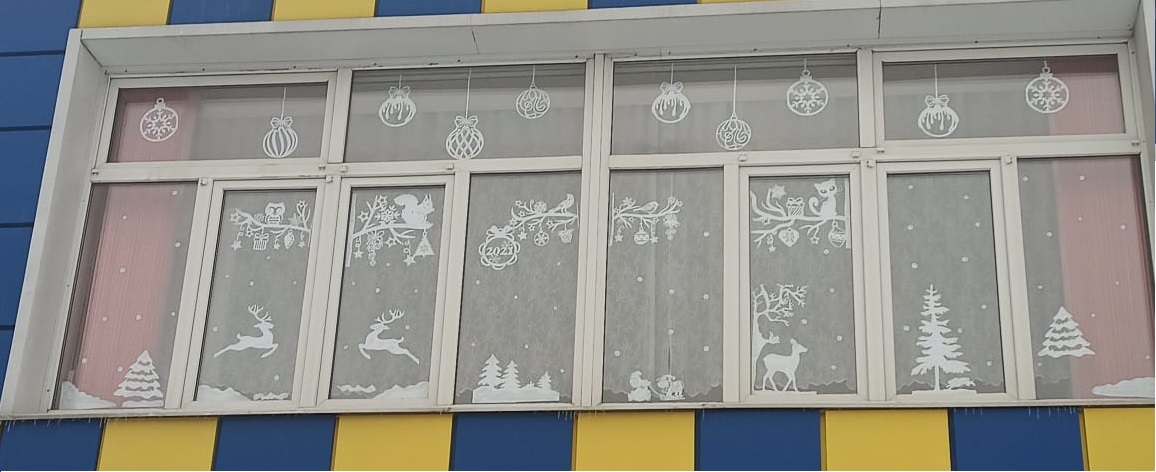 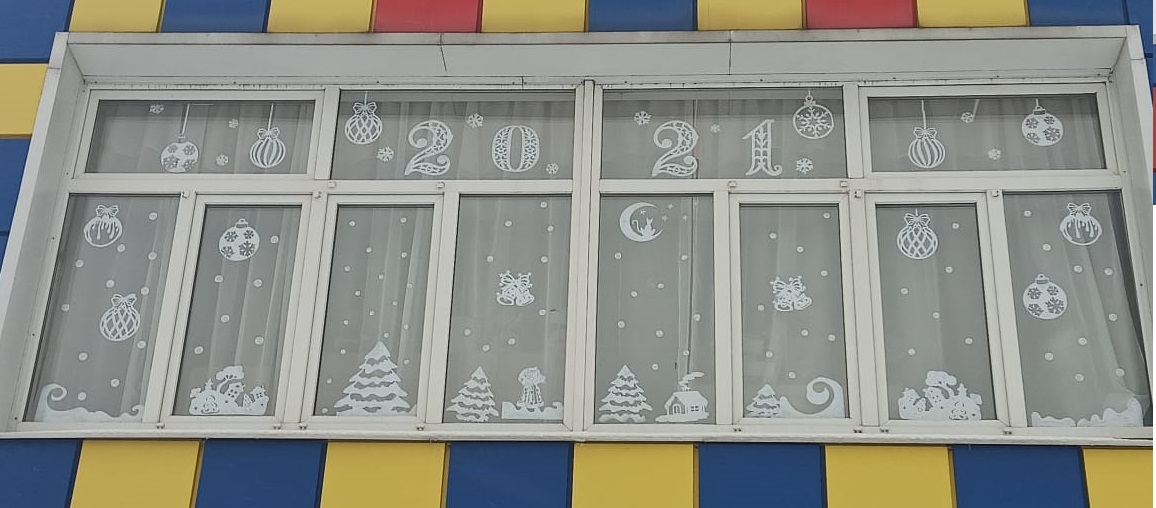 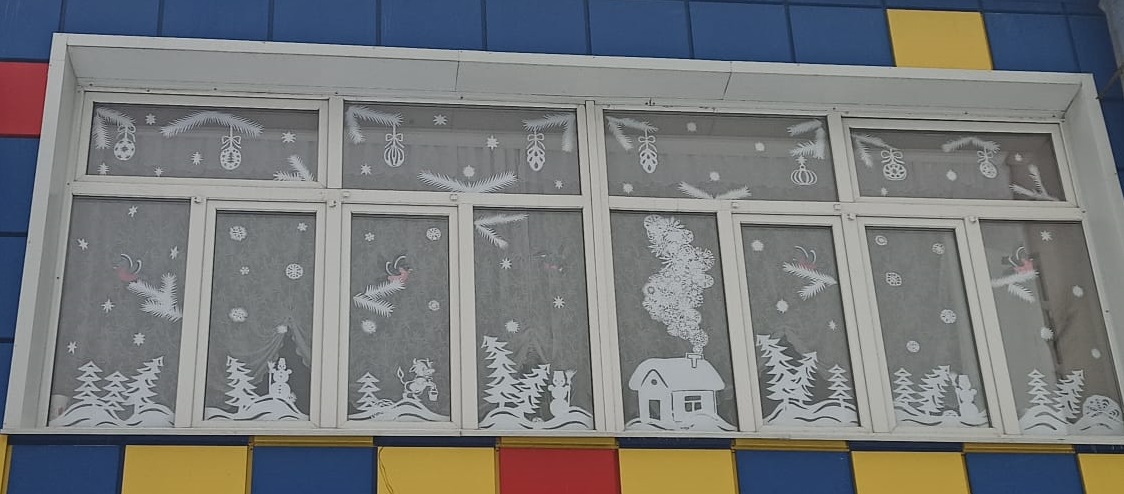 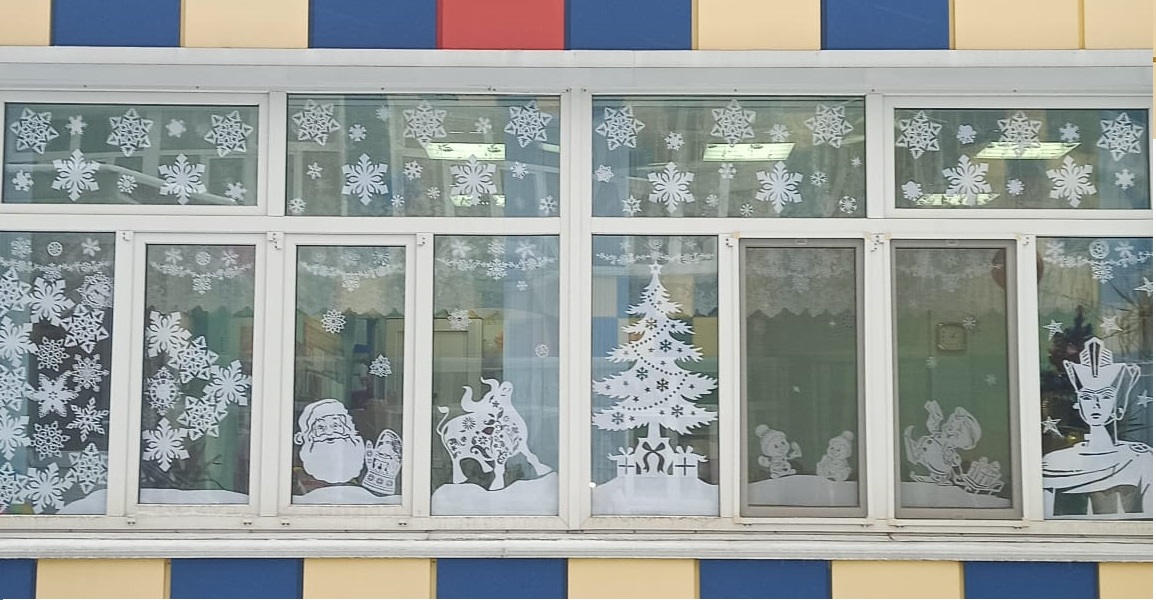 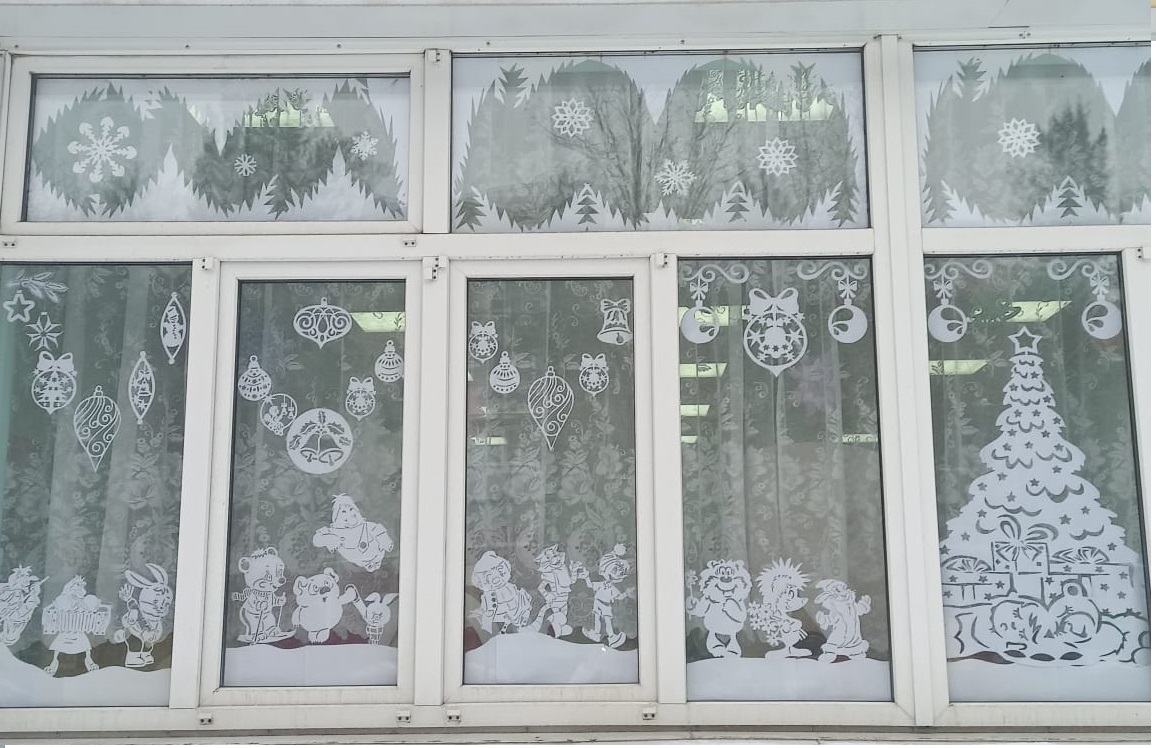 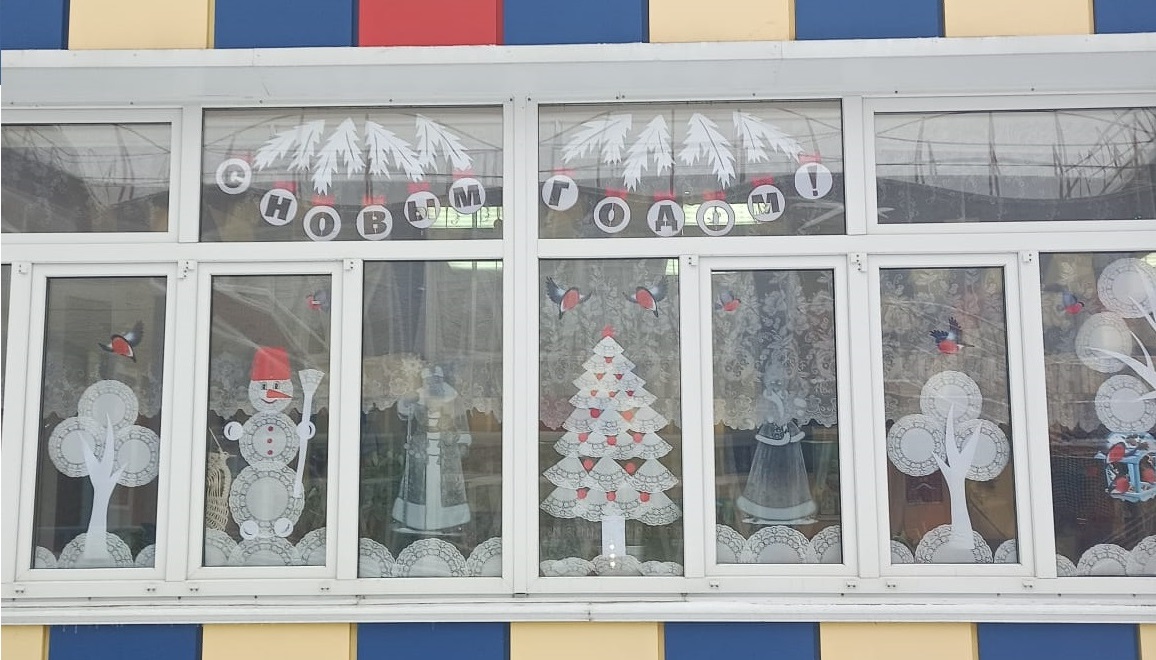 